Postup pripojenia OVM v roli poskytovateľa údajov do IS CSRÚ História zmien:Tabuľka skratiek a pojmov:PreambulaPredložený dokument „Postup pripojenia OVM v roli poskytovateľa údajov do IS CSRÚ“ obsahovo nadväzuje na dokument „Metodika poskytovania služieb“, ktorý metodicky zastrešuje poskytovanie služieb IS CSRÚ definovaných v NFP, Analýze a špecifikácii požiadaviek a Architektúre riešenia IS CSRÚ a v DFŠ. Cieľom predloženého dokumentu je v zjednodušenej forme poskytnúť OVM procesný pohľad na postup pripojenia OVM do IS CSRÚ v roli poskytovateľa údajov, ktoré majú byť sprístupnené jednotným spôsobom pre ich konzumentov.ÚvodCieľom tohto materiálu je poskytnúť OVM bližšie informácie o súčasnom postupe, ktorým sa realizuje integrácia IS OVM v roli poskytovateľa údajov prostredníctvom IS CSRÚ.	
Tento materiál je určený OVM, ktorý je povinný alebo oprávnený poskytovať údaje prostredníctvom Modulu procesnej integrácie a integrácie údajov (MPIaIU), konkrétne do jeho časti Dátová integrácia podľa § 10 odsek 11 písm. d) zákona o eGovernmente, ktorej služby a funkčnosť sú zabezpečované informačným systémom IS CSRÚ.IS CSRÚ – popis služieb a organizačný pohľadPoskytovanie údajov do IS CSRÚ Poskytovanie služieb IS CSRÚ sa riadi predovšetkým zákonom č. 305/2013 Z. z. o e-Governmente a  zákonom č.95/2019 Z. z.  o informačných technológiách vo verejnej správe (zákon o IT VS), ako aj a inými osobitnými predpismi. Zákon o eGovernmente vymedzuje rolu a spôsob aktualizácie Zoznamu referenčných registrov.IS CSRÚ poskytuje služby, ktoré implementujú funkcionalitu Modulu procesnej integrácie a integrácie údajov (MPIaIU) v zmysle §10 odseku 11 písmena d) zákona č. 305/2013 Z. z..  Tieto služby pristupujú k údajom obsahujúce údaje zo základných číselníkov, z referenčných registrov alebo z iných než referenčných registrov. Služby IS CSRÚ sú dostupné pre OVM v roli konzument alebo v roli poskytovateľ prostredníctvom rozhrania definovaného v modeli služieb IS CSRÚ. Správcom IS CSRÚ je MIRRII (podľa §10 odseku 11 písmena d) zákona č. 305/2013 Z. z.). Rozhranie administrácia IS CSRÚ slúži správcovi IS CSRÚ na monitorovanie prevádzky, registráciu nových konzumentov a registráciu poskytovateľov. Orgán verejnej moci vystupuje v roli poskytovateľ, ak sprístupňuje pomocou IS CSRÚ OE zo základných číselníkov, 
z referenčných registrov alebo z iných než referenčných registrov alebo evidencií. Orgán verejnej moci vystupuje v roli konzument, ak za účelom stotožňovania alebo referencovania (viď. „Metodické usmernenie Úradu podpredsedu vlády SR pre investície a informatizáciu č. 3639/2019-oDK o postupe zaraďovania referenčných údajov) pristupuje k OE zo základných číselníkov, z referenčných registrov alebo z iných než referenčných registrov.Poskytovanie údajov medzi poskytovateľom a konzumentom prostredníctvom IS CSRÚ môže byť realizované viacerými konceptami:Koncept sprostredkovaného volania služby Poskytovateľa pre Konzumenta prostredníctvom IS CSRÚ (údaje sa v IS CSRÚ neperzistujú).Koncept poskytovania údajov Konzumentovi priamo z IS CSRÚ, pričom Poskytovateľ zapisuje údaje do IS CSRÚ prostredníctvom služby IS CSRÚ (sluzba_is_49251).Koncept poskytovania údajov Konzumentovi priamo z IS CSRÚ, pričom IS CSRÚ získava údaje od Poskytovateľa volaním jeho služby.buď prostredníctvom služby poskytovateľa alebo cez perzistenciu údajov v IS CSRU. V prípade, že poskytovateľ takúto službu nemá a/alebo ak chce využiť perzistenciu svojich údajov v IS CSRU, tak pre zápis údajov z registra do IS CSRÚ sa použije príslušná služba IS CSRÚ.Poskytovanie údajov je podmienené podpísaním integračného zámeru (IZ) medzi správcom IS CSRÚ a poskytovateľom. IZ pripravuje poskytovateľ v spolupráci so správcom IS CSRÚ s použitím IM CSRÚ a vzorovej SLA CSRÚ. Popis služieb IS CSRÚ určených pre poskytovateľa:Detailný popis jednotlivých vyššie uvedených služieb sa nachádza v Integračnom manuáli poskytovaných služieb IS CSRÚ zverejnenom na https://www.mirri.gov.sk/sekcie/informatizacia/egovernment/manazment-udajov/metodicke-postupy/index.htmlPopis organizačnej štruktúry z pohľadu rolí a zodpovedností jednotlivých aktérovNa obrázku č.1 je organizačný pohľad na zabezpečenie prevádzky a rozvoja IS CSRÚ s vymedzením časti Prevádzky a časti Gestora IS CSRÚ. Táto kapitola ďalej poskytuje  bližší popis organizačnej štruktúry z pohľadu rolí a zodpovedností jednotlivých aktérov.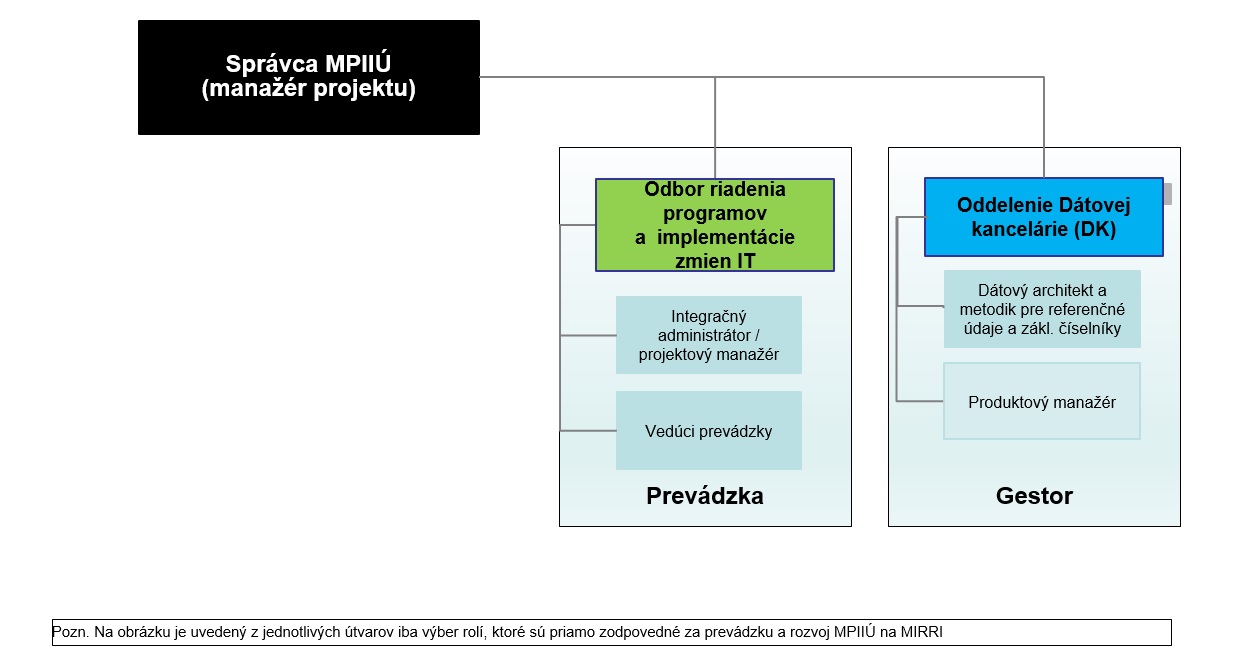 Obrázok 1  Detailný popis organizačnej štruktúry s pohľadu rolí a zodpovedností jednotlivých aktérovPostup pripojenia Poskytovateľa na IS CSRÚIniciačnú požiadavku Poskytovateľa na pripojenie na IS CSRÚ posiela Poskytovateľ na Správcu IS CSRÚ formou e-mailu, ktorý by mal obsahovať základné informácie:identifikácia Poskytovateľa a IS Poskytovateľa, ktorý má záujem integrovať sa na IS CSRÚ,zámer Poskytovateľa a dôvod integrácie, vrátane právne relevantného odôvodnenia a explicitného uvedenia konkrétneho ustanovenia/paragrafu osobitného právneho predpisu/zákona, ktoré zakladá legálnu oprávnenosť OVM poskytovať identifikovanú oblasť údajov,oblasť údajov/OE ktoré má Poskytovateľa záujem poskytovať,rámcovo plánovaný termín nasadenia integrácie do produkčnej prevádzky,základné informácie o kontaktnej osobe za Poskytovateľa (e-mail, telefón).Pozn.: Kontaktné údaje na Správcu IS CSRÚ sú zverejnené na: https://www.mirri.gov.sk/sekcie/informatizacia/egovernment/manazment-udajov/referencne-udaje/index.htmlPosúdenie požiadavky Poskytovateľa na MIRRIPožiadavku Poskytovateľa na pripojenie sa na IS CSRÚ posúdi Správca IS CSRÚ v spolupráci so zástupcami Gestora IS CSRÚ. Spoločne vyhodnotia požiadavku z hľadiska jej realizovateľnosti prostredníctvom štandardného procesu podpory (viď. integračný manuál IS CSRÚ). Pokiaľ ide o požiadavku Poskytovateľa týkajúcu sa iných než dostupných služieb IS CSRÚ, alebo použitia vlastnej služby poskytovateľa, tak takáto požiadavka sa posudzuje individuálne v spolupráci s Produktovým manažérom IS CSRÚ, ktorý preskúma jej realizovateľnosť v rámci zavedeného procesu riadenia zmien („change managementu“) MIRRI a vo vzťahu ku koncepcii rozvoja a architektúre IS CSRÚ.Schválenie požiadavky Poskytovateľa na MIRRIV prípade kladného posúdenia je požiadavka Poskytovateľa na pripojenie sa na IS CSRÚ, posunutá na jej sprocesovanie v zmysle bodu IV. nižšie.Poskytovateľ - proces integrácie na IS CSRÚ:Aktivity:Príprava IZ v súčinnosti MIRRI a Poskytovateľa - iniciuje MIRRI,Výstupy špecifikácie pripojenia podľa IZ - iniciuje MIRRI,Finalizácia IZ,Nastavenie infraštruktúrnych parametrov strany Poskytovateľa podľa podkladov z IS CSRÚ,Overenie konektivity Poskytovateľa na TEST a PROD prostredia IS CSRÚ,Finalizácia a schválenie Testovacích scenárov,Realizácia integračných testov - UAT,Príprava a sprocesovanie Dohody o poskytovaní údajov,Príprava a sprocesovanie SLA v súčinnosti MIRRI a Poskytovateľa - iniciuje MIRRI,Nábeh integrácie do produkčnej prevádzky.Príprava IZ v súčinnosti MIRRI a Poskytovateľa - iniciuje MIRRIPoskytovanie údajov od Poskytovateľa môže byť realizované:Prostredníctvom služby Poskytovateľa, tzn. že IS CSRÚ volá službu Poskytovateľa prostredníctvom ktorej získa údaje. Režim získavania údajov a následné nakladanie s nimi je predmetnom IZ (napr. či sa aplikuje len koncept sprostredkovaného volania služby alebo sa aplikuje koncept perzistencie údajov v IS CSRÚ, vid. Kap. 3.1).Prostredníctvom služby IS CSRÚ „Zápis údajov do CSRÚ“ (sluzba_is_49251). Použitie služby „Zápis údajov do CSRÚ“ je vhodný najmä v prípadoch, keď poskytovateľ nemá vhodné služby alebo keď je predpoklad, že by jeho IS nemusel zvládnuť transakčnú záťaž poskytovania údajov. V prípade perzistencie údajov, IS CSRÚ nesie zodpovednosť za oprávnené poskytovanie údajov konzumentom. Z uvedeného dôvodu v Dohode o poskytovaní údajov musí byť vždy špecifikované, ktorí konzumenti majú nárok mať sprístupnenie OE, vrátane špecifikácie rozsahu atribútov.Ak sa budú pre integráciu využívať služby IS CSRÚ, hlavnými vstupmi pre prípravu Integračného zámeru sú nasledovné dokumenty, ktoré Správca IS CSRÚ poskytne integrujúcemu sa Poskytovateľovi:Vzorový IZ IS CSRÚ – Poskytovateľ,Integračný manuál IS CSRÚ.Vzorová IZ IS CSRÚ a Integračný manuál IS CSRÚ sú zverejnené na: https://www.mirri.gov.sk/sekcie/informatizacia/egovernment/manazment-udajov/metodicke-postupy/index.htmlAk sa budú pre integráciu využívať služby Poskytovateľa, Poskytovateľ má možnosť predložiť vlastný návrh IZ a zároveň musí poskytnúť integračný manuál pre služby ktoré budú použité na integráciu.Po oboznámení sa s dokumentami, integrujúci sa Poskytovateľ má možnosť požiadať Správcu IS CSRÚ o konzultáciu k upresneniu organizačných a technických aspektov integrácie Poskytovateľa na IS CSRÚ. Stručný návod na použitie podkladov:Výstupy špecifikácie pripojenia podľa IZ - iniciuje MIRRIVýstupom analýzy a špecifikácie integrácie Poskytovateľa na IS CSRÚ sú dva dokumenty, ktoré detailnejšie popisujú spôsob a rozsah integrácie, biznis špecifiká požadované a implementované pre Poskytovateľa, a detailnú charakteristiku a parametre prepojenia infraštruktúr Poskytovateľa a IS CSRÚ:1) Integračný technický návrh,2) Špecifikácia prepojenia infraštruktúry.Stručný návod na použitie podkladov:Finalizácia IZAk sa budú pre integráciu využívať služby IS CSRÚ, potom:Poskytovateľ vyplní IZ  a zašle Správcovi IS CSRÚ,Správca IS CSRÚ zverifikuje vyplnený IZ a zašle finálnu verziu Poskytovateľovi,Po finalizácii IZ oboma stranami budú zahájené implementačné činnosti v kontexte schváleného harmonogramu.Ak sa budú pre integráciu využívať služby Poskytovateľa, potom finalizácia IZ medzi IS CSRÚ a Poskytovateľom predpokladá splnenie podmienok:IS CSRÚ akceptuje SLA kontrakt Poskytovateľa, prípadne aj vlastný návrh IZ PoskytovateľaAnalýza a návrh riešenia integrácie poukáže na realizovateľnosť integrácie, Poskytovateľ poskytne IS CSRÚ špecifikáciu objektu evidencie ktorý bude poskytovať, Poskytovateľ akceptuje podmienky uvedené v IZ. Postup po splnení podmienok:Poskytovateľ zašle návrh IZ Správcovi IS CSRÚ,Správca IS CSRÚ zverifikuje IZ a zašle finálnu verziu Poskytovateľovi,Po finalizácii IZ oboma stranami budú zahájené implementačné činnosti v kontexte schváleného harmonogramu.Nastavenie parametrov pre požadované službyAk sa budú pre integráciu využívať služby IS CSRÚ, potom Systémový administrátor OVM nakonfiguruje prístupy k službám IS CSRÚ na základe špecifikácie v IZ a v dokumente Špecifikácia prepojenia infraštruktúry:nastavenie konfiguračného nastavenia infraštruktúry Poskytovateľa podľa dokumentu Špecifikácia prepojenia infraštruktúry,nastavenie technického používateľa (name/pwd) a endpointov služieb CSRÚ podľa súboru XLS  zaslaného integračným administrátorom CSRÚ zabezpečeným spôsobom (mailom zaheslovaný zoznam, SMS správa s heslom na poverenú osobu Poskytovateľa). Nastavenia pre testovacie i produkčné prostredia Poskytovateľa.Ak sa budú pre integráciu využívať služby Poskytovateľa, potom po finalizácii IZ, Integračný administrátor / projektový manažér vypracuje, na základe informácií od Poskytovateľa a jeho integračného manuálu, technickú špecifikáciu integrácie, menovite dokumenty:Integračný technický návrhŠpecifikácia prepojenia infraštruktúryIntegračný technický návrh špecifikuje:webové služby Poskytovateľa,metódy služieb a ich parametre,priebeh volaní jednotlivých využívaných služieb na úrovni operácií,spracovanie odpovedí jednotlivých volaní,integračný bod,kontrakty typu aplikačnej integrácie.Špecifikácia prepojenia infraštruktúry definuje:prepojenie komponentov,popísanie interakcie komponentov a generický popis procesu komunikácie,charakteristiku prostredí a parametre prepojenia.V ďalšom kroku je potrebné vyvinúť funkčnosť pre pripojenie na rozhranie webových služieb Poskytovateľa. Po ich začlenení do architektúry IS CSRÚ, bude nasledovať integračné testovanie podľa procedúr Poskytovateľa.Poskytovateľ okrem integrácie IS CSRÚ na svoje webové služby môže zároveň aj využívať služby IS CSRÚ ako Zápis údajov do IS CSRÚ alebo služby dátovej kvality.Overenie konektivity na TEST a PROD prostredia Ak sa budú pre integráciu využívať služby IS CSRÚ, sprístupnenie testovacieho a produkčného prostredia sa bude pri integrácií medzi Poskytovateľom a IS CSRÚ riadiť postupom definovaným IS CSRÚ.Základný test správnosti prepojenia infraštruktúry Poskytovateľa a IS CSRÚ pozostáva z nasledovných testov:Test dostupnosti aplikačných služieb IS CSRÚ,Test dostupnosti SFTP servera,Test prenosu údajov z/na SFTP server, Test dostupnosti používateľských portálov IS CSRÚ.Detaily k tejto aktivite budú sprístupnené Poskytovateľovi po zahájení procesu integrácie na služby IS CSRÚ.Ak sa budú pre integráciu využívať služby poskytovateľa, poskytovateľ sprocesuje povolenie volania vlastných služieb z prostredia Govnet pre volajúcu stranu IS CSRÚ. Sprístupnenie testovacieho a produkčného prostredia sa bude pri integrácií medzi Poskytovateľom a IS CSRÚ riadiť postupom stanoveným Poskytovateľom.Finalizácia a schválenie Testovacích scenárovAk sa budú pre integráciu využívať služby IS CSRÚ, potom Správca IS CSRÚ v súčinnosti s Poskytovateľom a na základe šablóny spracuje prvotný návrh Testovacích scenárov integračných testov (Test Case), pre oblasť integrácií, ktoré sú definované v IZ. Predvyplnené budú testovacie prípady a testovacie dáta, podľa aktuálneho nastavenia testovacieho prostredia IS CSRÚ resp. testovacieho prostredia Poskytovateľa.Poskytovateľ zverifikuje rozsah testovaných prípadov a sfinalizuje Testovacie scenáre, upresní konkrétny termín realizácie UAT a menuje kontaktnú osobu Poskytovateľa zodpovednú za realizáciu testovacích scenárov.Ak sa budú pre integráciu využívať služby poskytovateľa, potom sa finalizácia a schválenie Testovacích scenárov môže riadiť postupom stanoveným Poskytovateľom, inak sa postupuje podľa vyššie uvedeného postupu pre služby IS CSRÚ.Realizácia integračných testov - UATAk sa budú pre integráciu využívať služby IS CSRÚ, potom poverení pracovníci Poskytovateľa a MIRRI poskytujú súčinnosť pri realizácii UAT v nasledujúcich oblastiach:Monitoring spracovávaných volaní služieb na strane IS CSRÚ resp. Poskytovateľa,Identifikácia a detekcia výnimočných stavov,Podpora pri sieťových nastaveniach,Riešenie technických incidentov rôzneho pôvodu.Výstupom realizácie UAT sú nasledovné podpísané výstupné dokumenty:Testovacie scenárePoskytovateľ dopíše priebeh a výsledok pre každý zrealizovaný testovaný prípadPodpisuje kompetentná osoba Poskytovateľa ktorá zrealizovala Testovací prípadProtokol o ukončení testovaniaSprávca IS CSRÚ spracuje návrh protokolu podľa platnej šablónyKompetentná osoba Poskytovateľa sfinalizuje protokol za stranu OVMProtokol podpisujú kompetentné osoby MIRRI a PoskytovateľaAk sa budú pre integráciu využívať služby poskytovateľa, potom sa realizácia integračných testov môže riadiť aj postupom stanoveným Poskytovateľom, inak sa postupuje podľa vyššie uvedeného postupu pre služby IS CSRÚ.Príprava a sprocesovanie Dohody o poskytovaní údajovSprávca IS CSRÚ predloží OVM v roli poskytovateľa predvyplnenú vzorovú DoPÚ (DoPU - vzor Poskytovateľ) na doplnenie požadavaných údajov, schválenie a podpis za stranu poskytovateľa. Následne finalizovanú DoPÚ schvaľuje a podpisuje strana správcu IS CSRÚ.Zdokladovanie oprávnenosti OVM konzumovať požadované údaje, resp. aj vykonanie postupu predpísaného osobitnými predpismi, musí byť realizované ešte pred tým než vydá Správca IS CSRÚ pokyn na nasadenie predmetnej integrácie na produkčné prostredie IS CSRÚ – ďalej viď. bod 4.104.Príprava a sprocesovanie SLA v súčinnosti MIRRI a Poskytovateľa - iniciuje MIRRIAk sa budú pre integráciu využívať služby IS CSRÚ, potom sú služby IS CSRÚ poskytované na základe akceptovanej Dohody o úrovni poskytovaných služieb (SLA), ktorá špecifikuje pre jednotlivé služby:Plánovaná doba dostupnosti,Úroveň dostupnosti,Maximálna kumulatívna doba plánovaných odstávok za 1 mesiac / upgrade IS,Garantovaná doba odozvy (synchrónna časť / asynchrónna časť),Maximálny počet simultánnych pripojení,Doba obnovenia služby (RTO),Dohodnutá doba odberu služby/údajov.Tieto veličiny nie je za bežných podmienok možné upravovať smerom k vyšším úrovniam, ak vyhovujú podmienkam stanoveným pre prevádzku informačných systémov verejnej správy v príslušných predpisoch.SLA ďalej špecifikuje kontaktné body pre technickú podporu, eskalačný mechanizmus v prípade incidentov, manažment zmien, proces riadenia incidentov, reklamácie, informácie o zabezpečení bezpečnosti a kontinuity služieb v prípade vážnych incidentov, ustanovenia o ochrane osobných údajov a reporting dodržiavania tejto dohody. Tieto oblasti SLA je možné na základe požiadaviek Konzumenta mierne upraviť.Vzor SLA sa nachádza na https://www.mirri.gov.sk/sekcie/informatizacia/egovernment/manazment-udajov/metodicke-postupy/index.htmlAk sa budú pre integráciu využívať služby poskytovateľa, potom služby Poskytovateľa budú poskytované na základe akceptovanej SLA Poskytovateľa zo strany MIRRI.Nábeh integrácie do produkčnej prevádzkyAk sa budú pre integráciu využívať služby IS CSRÚ, potom:CSRÚ nastaví riadiace údaje na produkčnom prostredí IS CSRÚ, a týmto sprístupní služby IS CSRÚ pre volanie z IS Poskytovateľa,Poskytovateľ nastaví riadiace údaje na produkčnom prostredí IS Poskytovateľa, a týmto sprístupní volanie služieb IS CSRÚ z IS Poskytovateľa.Ak sa budú pre integráciu využívať služby IS Poskytovateľa, potom:Poskytovateľ nastaví riadiace údaje na produkčnom prostredí IS Poskytovateľa, a týmto sprístupní služby IS Poskytovateľa pre volanie z IS CSRÚ,CSRÚ nastaví riadiace údaje na produkčnom prostredí IS CSRÚ, a týmto sprístupní volanie služieb IS Poskytovateľa z IS CSRÚ.Výstupom je podpísaný dokument Protokol o nábehu do produkčnej prevádzky, ktorý je prílohou integračnej SLA. Postup prípravy protokolu: Správca IS CSRÚ spracuje návrh protokolu podľa platnej šablóny,Kompetentná osoba Poskytovateľa sfinalizuje protokol za stranu Poskytovateľa,Protokol podpisujú kompetentné osoby MIRRI a Poskytovateľa.Súčinnosť poskytovateľa pri dokladovaní oprávnenosti OVM konzumovať údaje OE poskytovateľaPo nábehu do produkčnej prevádzky OE Poskytovateľa, sa postupne začnú pripojovať konzumenti OE Poskytovateľa. Konzumenti musia vždy preukázať nárok na údaje OE, pričom Poskytovateľ OE je vždy účastný tohto procesu minimálne na úrovni informovanej osoby resp. až osoby poskytujúcej súhlas formou podpisu Dohody o poskytnutí údajov, ak osobitný predpis ju vyžaduje uzatvoriť.Pokiaľ OVM preukáže oprávnenosť používať na svoju činnosť konkrétny typ údajov OE alebo úradných dokumentov 
(vo forme dát, výpisov, odpisov, potvrdení, ...) s odkazom napr. na príslušný zákon alebo osobitný právny predpis, na základe ktorého plní úlohy OVM alebo vydáva rozhodnutia v postavení OVM, v takom prípade sa považuje v zmysle odseku 6 § 17 zákona 305/2013 Z. z. oprávnenie OVM požadovať také údaje a úradné dokumenty od iného OVM za preukázané. Takéto oprávnenie zapíše Správca IS CSRÚ do evidencie oprávnení a upovedomí o tom poskytovateľa údajov OE.Okrem vyššie uvedeného postupu, ak konzument požaduje prístup k údajom poskytovateľa, na sprístupnenie ktorých osobitné predpisy vyžadujú uzatvoriť Dohodu o poskytnutí údajov, prípravu a proces schvaľovania takejto Dohody riadi Správca IS CSRÚ v spolupráci s poskytovateľom údajov a za súčinnosti integrujúceho sa OVM. Obdobne sa postupuje, ak osobitné predpisy určujú iný špecifický postup, ktorý je predpokladom na začatie poskytovania údajov.Zdokladovanie oprávnenosti OVM konzumovať požadované údaje, resp. aj vykonanie postupu predpísaného osobitnými predpismi, musí byť realizované ešte pred tým než vydá Správca IS CSRÚ pokyn na nasadenie predmetnej integrácie konzumenta na produkčné prostredie IS CSRÚ.Prílohy k Postupu pripojenia OVM do IS CSRÚIntegračný manuál IS CSRÚÚčelom integračného manuálu IS CSRÚ je popis služieb IS CSRÚ a spôsobov integrácie pre využívanie týchto služieb. Predstavuje vstup pre Konzumenta, prípadne poskytovateľa  pri integračnom procese.Link:https://www.mirri.gov.sk/sekcie/informatizacia/egovernment/manazment-udajov/metodicke-postupy/index.htmlVerziaDátum vydaniaPopis zmien oproti predošlej verziiAutor zmeny1.0tímy CSRÚ1.126.10.2021Aktualizácia postupu pripojenia (projekt DI)tímy CSRÚSkratkaPopisDFŠDetailná funkčná špecifikáciaDoPUDohoda o poskytovaní údajov. Uzatvára sa medzi Konzumentom a správcom IS CSRÚ. Účelom dohody je určenie rozsahu a formy elektronického poskytovania údajov, využitím integrácie službami IS CSRÚ.IMIntegračný manuál. Účelom integračného manuálu IS CSRÚ je opísať služby IS CSRÚ a definovať spôsob ich volania. Predstavuje vstup pre Konzumenta pre prípravu integračného zámeru a následnú realizáciu integrácie.IS CSRÚInformačný systém Centrálna správa referenčných údajov.IS OVMInformačný systém Orgánu verejnej moci.IZIntegračný zámer. Vytvára sa ako podklad pre realizáciu integračnej  väzby medzi Správcom IS CSRÚ a Poskytovateľom. Špecifikuje najmä poskytované služby, poskytované objekty evidencie, role a zodpovednosti a harmonogram realizácie.PoskytovateľOVM, ktorý prostredníctvom IS CSRÚ poskytuje objekty evidencie iných OVMMIRRIMinisterstvo investícií regionálneho rozvoja a informatizácie SR.MPIaIUModul procesnej integrácie a integrácie údajov, definovaný v § 10 odsek 11 písm. d) zákona č.305/2013 Z.z.NFPNenávratný finančný príspevok.OEObjekt evidencie, súbor údajov o subjekte evidencie, ktorým je spravidla entita reálneho sveta  (napríklad fyzická osoba, daňový subjekt a pod.)OVMOrgán verejnej moci. Orgán moci zákonodarnej, výkonnej alebo súdnej, ktorý rozhoduje o právach a povinnostiach iných osôb a tieto rozhodnutia sú štátnou mocou vynútiteľné, či môže štát do týchto práv a povinností zasahovať.SLAService level agreement (Dohoda o úrovni poskytovaných služieb). Dohoda o úrovni poskytovaných služieb IS CSRÚ (SLA) špecifikuje garantovanú úroveň služieb
IS CSRÚ a postup v prípade výpadkov, či iných problémov.Správca IS CSRÚSprávcom IS CSRÚ, realizujúceho služby Modulu procesnej integrácie a integrácie údajov, je podľa § 10 odsek 11 písm. d) zákona č.305/2013 Z. z. Ministerstvo investícií regionálneho rozvoja a informatizácie SR. Kontaktné údaje na Správcu IS CSRÚ:viď. link na web stránku:https://www.mirri.gov.sk/sekcie/informatizacia/egovernment/manazment-udajov/referencne-udaje/index.htmlVSVerejná správa.SlužbaKód a popis služby MetaISZápis údajov do Informačného systému centrálnej správy referenčných údajov verejnej správysluzba_is_49251:Služba poskytne subjektu – inštitúcii verejnej správy, zápis jej referenčných údajov do IS CSRU za účelom ich vzájomnej synchronizácie a odstránenia ich nekonzistencie, vrátane zmeny a vymazania údajov.Poskytnutie výpisu o kontrole kvality referencovaných údajov voči referenčným údajom IS CSRÚsluzba_is_49258:Služba poskytne subjektu – inštitúcii verejnej správy elektronický výstup vo forme výpisu o kontrole vnútorných pravidiel referencovaných údajov voči referenčným údajom podľa definovaných pravidiel.Asistované poskytnutie výpisu o kontrole kvality referencovaných údajov voči referenčným údajom IS CSRÚsluzba_is_49259:Inštitúcia verejnej správy získa z IS CSRÚ elektronický výstup vo forme výpisu o kontrole vnútorných pravidiel referencovaných údajov voči referenčným údajom podľa definovaných pravidiel, a to výpis stotožnených referenčných údajov a výpis nesúladov s uvedením chybového kódu a označením dôvodu nesúladu, vrátane duplicít v režime asistovaného potvrdzovania navrhnutého stotožnenia.RolaPopisZodpovednosť1Správca IS CSRU (manažér projektu / garant IS)komunikuje s OVM, ktoré majú záujem o integráciu na IS CSRÚposudzuje a schvaľuje požiadavky OVM na integráciuna vrcholovej úrovni monitoruje prevádzku systému a vyhodnocuje incidentynastavuje proces pre riadenie zmien (change management)iniciuje alebo posudzuje požiadavky na zmenové konania a štúdie realizovateľnosti preberá a akceptuje dodávky a schvaľuje nasadzovanie zmien do produkčnej prevádzkyzastrešuje komunikáciu s dodávateľom ISdefinuje zadanie pre Integračného administrátora-projektového manažéra implementácie IS CSRÚZodpovednosť za udržateľnosť konceptu 
IS CSRÚ, celkový rozvoj a prevádzku IS CSRÚ2Integračný administrátor / projektový manažéradministruje tvorbu Dohôd o integračných zámeroch (IZ) alebo iných dohôd s OVM formálne upravujúcich výmenu dát, ich podmienky a proces vytvárania integračného rozhraniaverifikuje spolu s poskytovateľom údajov oprávnenia pre konzumenta overuje a testuje funkčnosť sieťového prepojenia systému poskytovateľa s IS CSRÚvytvára zadanie pre nastavenie riadiacich údajovadministruje tvorbu Dohôd o SLA alebo iných dohôd s OVM formálne upravujúcich proces nasadenia integračných rozhraní do produkcie a parametre kvality výmenu dátvyhodnocuje výsledok integračných testov vo vzťahu k IZrealizuje operatívnu komunikáciu s poskytovateľmi a konzumentmi údajovkomunikuje s dodávateľom ISriadi projekt alebo zmenové konanie v zmysle štandardov projektového riadeniaeskaluje riziká dodávky smerom k Správcovi IS CSRÚ a Produktovému manažéroviZodpovednosť za  implementáciu integračných rozhraní a projekt. riadenie vybraných rozvojových aktivít IS CSRÚ3Vedúci prevádzkyDohľad nad organizačným zabezpečením prevádzky a aplikačnej podpory na strane DataCentra MFKomunikácia s:      -  Dátový architekt       - Systémový administrátor IS CSRÚ      - Prevádzková podpora IS CSRÚZodpovednosť za prevádzku IS CSRÚ4Dátový architekt a metodik pre referenčné údajeiniciuje a pripomienkuje legislatívu súvisiacu s  
IS CSRÚv zmysle legislatívy metodicky usmerňuje správcov referenčných registrov a konzumentovidentifikuje referenčné údaje a referenčné registre, zodpovedá za aktualizáciu a zverejňovanie plánu ich vyhláseniakomunikuje so správcom referenčného registra pri vyhlasovaní údajov za referenčné a pri riešení incidentov s integritou údajovzabezpečuje výkon vyhlasovania referenčných údajov a registrov v zmysle legislatívyrealizuje operatívnu komunikáciu s architektonickou kanceláriouZodpovednosť za referenčné údaje (plán a ich vyhlasovanie, ...)5Produktový manažérspolu so Správcom IS CSRÚ posudzuje a schvaľuje požiadavky OVM na integráciuzastrešuje komunikáciu s dátovou kanceláriou MIRRI a OVM v oblasti koncepcie rozvoja IS CSRÚiniciuje alebo posudzuje požiadavky na zmenové konania, štúdie realizovateľnosti, zámery a zmluvy v súvislosti s vývojom nových funkcionalít IS CSRÚkomunikuje s OVM, ktoré majú požiadavky na nové služby IS CSRÚ alebo na úpravu existujúcich služieb IS CSRÚspravuje dokumentáciu k popisu služieb IS CSRÚZodpovednosť za rozvoj 
IS CSRÚ a jeho službyPodkladSpôsob použitiaVzorový IZ IS CSRÚ - PoskytovateľSprávca IS CSRÚ poskytne Poskytovateľovi vzorový IZ, ktorý bude slúžiť ako podklad pre prípravu finálneho IZ medzi IS CSRÚ a Poskytovateľom. Predmetom IZ bude sprístupnenie OE prostredníctvom integračného rozhrania Poskytovateľa. Poskytovateľ môže pre potreby sprístupňovania svojich údajov použiť službu IS CSRÚ – Zápis údajov do IS CSRÚ.Pozn. Finalizovaný IZ bude vložený ako príloha do dohody o poskytovaní údajov uzatvorenej medzi správcom IS CSRÚ a OVM vystupujúcim v roli poskytovateľa.Integračný manuál IS CSRÚAk sa budú pre integráciu využívať služby IS CSRÚ, integračný manuál IS CSRÚ špecifikuje Poskytovateľovi spôsob integrácie prostredníctvom webových služieb IS CSRÚ.Integračný manuál Poskytovateľa Ak sa budú pre integráciu využívať služby Poskytovateľa, Poskytovateľ poskytne svoj integračný manuál správcovi IS CSRÚ, ktorý využije informácie o spôsobe integrácie na vypracovanie analýzy a návrhu riešenia integrácie, rozpočtu integrácie a harmonogramu integrácie.Špecifikácia poskytovaného objektu evidencie Poskytovateľ vyplní formulár pre špecifikovanie údajov, ktoré bude pre ISCSRÚ sprístupňovať: uvedie údaje, legislatívne právo spravovať tieto údaje,špecifikuje dátový typ (char, string atď.). Správca IS CSRÚ využije tento vstup na konfiguráciu integrácie prostredníctvom služby IS CSRÚ alebo v prípade použitia služby resp. služieb konzumenta na vypracovanie funkčnej špecifikácie pre používanie služieb konzumenta na strane CSRÚ.PodkladSpôsob použitiaIntegračný technický návrhDokument detailne popisuje fyzickú implementáciu využívaných služieb, postupnosť a závislosti aktivít, popis a ukážku vstupných parametrov, formu výstupu služby, vzorové príklady volaní služieb. Špecifikácia prepojenia infraštruktúryDokument zachytáva schému komponentov, ktoré sú predmetom vzájomného prepojenia, a parametre prostredí (verejné IP adresy, porty,...). Dokument slúži ako podklad k žiadosti na Govnet a gCloud o povolenie prepojenia infraštruktúry Poskytovateľa a IS CSRÚ. Žiadosť iniciuje strana, ktorá vystavuje vlastné služby  pre volanie druhou stranou. Štandardne budú volané služby CSRÚ, 
t.j. požiadavku na prepojenie sprocesuje strana Správcu IS CSRÚ.